KАРАР                                                             ПОСТАНОВЛЕНИЕ             18 сентябрь 2019й.                     № 82                       18 сентября 2019гОб утверждении Комплексного плана противодействия идеологии терроризма в сельском поселении Кожай-Семеновский сельсовет муниципального района Миякинский район Республики Башкортостан на 2019 – 2023 годыВо исполнения Комплексного плана противодействия идеологии терроризма в Российской Федерации на 2019 – 2023 годы, утвержденного Президентом Российской Федерации от 28.12.2018 № Пр – 2665, Комплексного плана противодействия идеологии терроризма в Республике Башкортостан на 2019 – 2023 годы, утвержденного Главой Республики Башкортостан от 16.04.2019 № РГ – 120 и в целях снижения уровня радикализации различных групп населения сельского поселения Кожай-Семеновский сельсовет муниципального района Миякинский район Республики Башкортостан, прежде всего молодежи, и недопущения их вовлечения в террористическую деятельностьПОСТАНОВЛЯЮ:Утвердить Комплексный план противодействия идеологии терроризма в сельском поселении Кожай-Семеновский сельсовет муниципального района Миякинский район Республики Башкортостан на 2019 – 2023 годы (приложение).Настоящее постановление опубликовать (обнародовать) в сети общего доступа «Интернет» на официальном сайте администрации сельского поселения Кожай-Сменовский сельсовет муниципального района Миякинский район Республики Башкортостан и обнародовать на информационном стенде администрации сельского поселения Кожай-Сменовский сельсовет муниципального района Миякинский район Республики Башкортостан, расположенном в здании администрации сельского поселения Кожай-Сменовский сельсовет муниципального района Миякинский район Республики Башкортостан.Контроль за исполнением данного постановления отставляю за собой.Глава сельского поселения                                               Р.А. КаримовКомплексный план противодействия идеологии терроризма в сельском поселении Кожай-Семеновский сельсовет муниципального района Миякинский район Республики Башкортостан на 2019 – 2023 годыОбщие положенияРеализация Комплексного плана противодействия идеологии терроризма в Республике Башкортостан позволила сформировать законодательные и организационные механизмы противодействия идеологии терроризма. Организовано кадровое, методическое и научное обеспечение данной деятельности, к ее осуществлению привлечены органы местного самоуправления.Проведение в образовательных организациях культурно – просветительских и воспитательных мероприятий, в повестку которых включается антитеррористическая тематика, позволяет добиваться осознания подрастающим поколением преступной сущности терроризма. Заметно вырос объем и повысилась действенность подготовленных информационно – пропагандистских материалов антитеррористической направленности.Проведенная муниципальным образованием противодействия терроризму работа способствовала снижению уровня радикализации различных групп населения, прежде всего молодежи, а также повышению эффективности функционирования системы оказания на них профилактического воздействия.  В то время активная пропагандистская и вербовочная деятельность международных террористических организаций (далее-МТО), базирующаяся на искажение традиционных религиозных постулатов, принимает новые организационные формы, для ее ведения используются современные средства коммуникации. Объектами вербовочных устремлений МТО зачастую становятся иностранные граждане, прибывшие по каналам трудовой миграции. Расширяется география террористических проявлений, которые фиксируются по всей Республике Башкортостан.Анализ деятельности муниципального образования по противодействию идеологии терроризма свидетельствует о наличии неиспользованных резервов в ее организации.Настоящий Комплексный план (далее – Комплексный план) разработан в развитие Комплексного плана противодействия идеологии терроризма в Российской Федерации на 2019 – 2023 годы, направлен на реализацию нормативных правовых актов в области обеспечения безопасности личности, общества и государства.С учетом прогноза развития обстановки целью реализации мероприятий Комплексного плана является защита населения от пропагандистского (идеологического) воздействия МТО, сообществ и отдельных лиц. Приоритетными задачами, на решение которых направлены мероприятия Комплексного плана, являются:повышение эффективности профилактической работы с лицами, подверженными воздействию идеологии терроризма, а также подпавшими под ее влияние;реализация мер по формированию у населения сельского поселения Кожай-Семеновский сельсовет муниципального района Миякинский район Республики Башкортостан антитеррористического сознания;совершенствование мер информационно-пропагандистского характера и защиты информационного пространства от идеологии терроризма;развитие организационных и иных мер, направленных на повышение результативности деятельности субъектов противодействия терроризму.Для достижения указанной цели и решения обозначенных задач необходимо реализовать следующий комплекс мероприятий.Профилактическая работа с лицами,подверженными воздействию идеологии терроризма,а также подпавшими под ее влияниеВ целях предупреждения вовлечения в террористическую деятельность лиц, подверженных воздействию идеологии терроризма, а также подпавших под ее влияние, обеспечить повышение эффективности:Проведения с членами семей лиц, причастных к террористической деятельности (действующих, осужденных, нейтрализованных), в том числе возвратившихся из стран с повышенной террористической активностью, бесед по разъяснению норм законодательства Российской Федерации, устанавливающих ответственность за участие и содействие террористической деятельности, а также оказания указанным лицам социальной, психологической и правовой помощи при участии представителей религиозных и общественных организаций, психологов.Исполнители: Отдел МВД России по Миякинскому району Республики Башкортостан (по согласованию) во взаимодействии с сельским поселением Кожай-Семеновский сельсовет муниципального района Миякинский район Республики Башкортостан.Срок: ежегодно.Организация работы по доведению лицами, пребывающим из стран с повышенной террористической активностью для временного проживания и осуществления трудовой деятельности на территории сельского поселения, норм законодательства Российской Федерации, устанавливающих ответственность за участие и содействие террористической деятельности, разжигание социальной, расовой, национальной и религиозной розни, создание и участие в деятельности общественных объединений, цели или действия которых направлены на насильственное изменение основ конституционного строя России с привлечением работодателей, представителей религиозных и общественных организаций.Исполнители: Отдел МВД России по Миякинскому району Республики Башкортостан (по согласованию) во взаимодействии с сельским поселением Кожай-Семеновский сельсовет муниципального района Миякинский район Республики Башкортостан.Срок: ежегодно.Проведения с лицами, прибывающими в сельское поселение из стран с повышенной террористической активностью для обучения, на базе образовательных организаций высшего и среднего профессионального образования мероприятий (в том числе при участии представителей религиозных и общественных организаций, психологов) в форме индивидуальных или групповых бесед по доведению норм законодательства, устанавливающих ответственность за участие и содействие террористической деятельности, разжигание социальной, расовой, национальной и религиозной розни, создание и участие в деятельности общественных объединений, цели и действие которых направлены на насильственное изменение основ конституционного строя России.Исполнители: МБОУ ООШ с. Миякитамак и с. Кекен-Васильевка, сельские дома культуры с. Кожай-Семеновка, с. Миякитамак, с. Кекен-Васильевка, сельские библиотеки с. Кожай-Семеновка и с. Миякитамак (по согласованию) во взаимодействии с сельским поселением Кожай-Семеновский сельсовет муниципального района Миякинский район Республики Башкортостан.Срок: ежегодно.Организация работы по изучению лицами, получившими религиозное образование за рубежом и имеющими намерения заниматься религиозной деятельностью на территории сельского поселения, норм законодательства Российской Федерации, устанавливающих ответственность за участие и содействие террористической деятельности, традиционных российских духовно-нравственных ценностей и современной религиозной ситуации в Республике Башкортостан.Исполнители: религиозные организации (по согласованию) во взаимодействии с сельским поселением Кожай-Семеновский сельсовет муниципального района Миякинский район Республики Башкортостан.Срок: ежегодно.Проведения с молодёжью², в том числе с лицами, состоящими 
на профилактическом учёте и (или) находящимися под административным надзором в органах внутренних дел в связи с причастностью к совершению правонарушений в сфере общественной безопасности, профилактических мероприятий в форме индивидуальных (групповых) бесед по формированию стойкого неприятия идеологии терроризма и привитию традиционных российских духовно-нравственных ценностей с привлечением к указанной работе представителей религиозных, общественных и спортивных организаций, психологов.Исполнители: Отдел МВД России по Миякинскому району Республики Башкортостан (по согласованию) во взаимодействии с сельским поселением Кожай-Семеновский сельсовет муниципального района Миякинский район Республики Башкортостан.Срок: ежегодно.Меры по формированию у населения сельского поселения Кожай-Семеновский сельсовет муниципального района Миякинский район Республики Башкортостан антитеррористического сознанияВ целях снижения уязвимости молодежи от воздействия идеологии терроризма проводить на базе образовательных организаций (в том числе с участием представителей религиозных и общественных организаций, деятелей культуры и искусства) воспитательные и культурно-просветительские мероприятия, направленные на развитие у детей и молодежи неприятия идеологии терроризма и привитие им традиционных российских духовно-нравствееных ценностей.Исполнители: МБОУ ООШ с. Миякитамак и с. Кекен-Васильевка, сельские дома культуры с. Кожай-Семеновка, с. Миякитамак, с. Кекен-Васильевка, сельские библиотеки с. Кожай-Семеновка и с. Миякитамак (по согласованию) во взаимодействии с сельским поселением Кожай-Семеновский сельсовет муниципального района Миякинский район Республики Башкортостан.Срок: ежегодно.Совершенствование мер информационно-пропагандистского характера и защиты информационного пространства сельского поселения Кожай-Семеновский сельсовет муниципального района Миякинский район Республики Башкортостан от идеологии терроризмаВ целях совершенствования информационно-пропагандистских мер, направленных на противодействие идеологии терроризма организовывать с привлечением лидеров общественного мнения, популярных блогеров создание и распространение в СМИ и сети «Интернет» информационных материалов (печатных, аудиовизуальных и электронных) в области противодействия идеологии терроризма, в том числе основанных на обращениях (призывах) лиц, отказавшихся от террористической деятельности, а также их родственников.Исполнители: Исполнители: МБОУ ООШ с. Миякитамак и с. Кекен-Васильевка, сельские дома культуры с. Кожай-Семеновка, с. Миякитамак, с. Кекен-Васильевка, сельские библиотеки с. Кожай-Семеновка и с. Миякитамак (по согласованию) во взаимодействии с сельским поселением Кожай-Семеновский сельсовет муниципального района Миякинский район Республики Башкортостан.Срок: ежегодно.Организационные и иные меры, направленные на повышение результативности деятельности субъектов противодействия терроризму4.1. В целях совершенствования подготовки муниципальных служащих, а также иных работников, участвующих в рамках своих полномочий в реализации мероприятий по противодействию идеологии терроризма обеспечить направление на курсы повышения квалификации муниципальных служащих, а также иных работников, участвующих в рамках своих полномочий в реализации мероприятий по противодействию идеологии терроризма.Исполнители: Администрация сельского поселения Кожай-Семеновский сельсовет муниципального района Миякинский район Республики Башкортостан.Срок: ежегодно.Координация и контроль деятельности по исполнению Комплексного планаКоординация и контроль деятельности органов местного самоуправления по исполнению Комплексного плана осуществляется секретарем антитеррористической комиссии муниципального района Миякинский район Республики Башкортостан.Глава сельского поселения несет персональную ответственность за исполнение мероприятий Комплексного плана.Порядок организации и координации деятельности органов местного самоуправления по исполнению Комплексного плана определяется аппаратом антитеррористической комиссии Республики Башкортостан в установленном порядке.Финансовое обеспечение деятельности по исполнению Комплексного планаФинансовое обеспечение расходных обязательств, связанных с реализацией Комплексного плана, осуществляется за счет бюджетных средств, выделяемых на основную деятельность органов местного самоуправления, а также за счет привлечения средств из внебюджетных источников.Башkортостан РеспубликаhыМиəкə районы муниципальрайоныныnКожай-Семеновка ауыл советы ауылбилəмəhе хакимиəте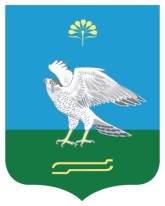 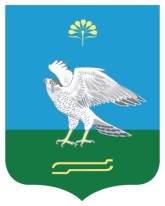 Администрация сельского поселения Кожай-Семеновский сельсовет муниципального района Миякинский район Республика БашкортостанПриложениек постановлению Администрациисельского поселенияКожай-Семеновский сельсоветмуниципального района Миякинский район Республики Башкортостанот «18» сентября 2019 г.  № 82